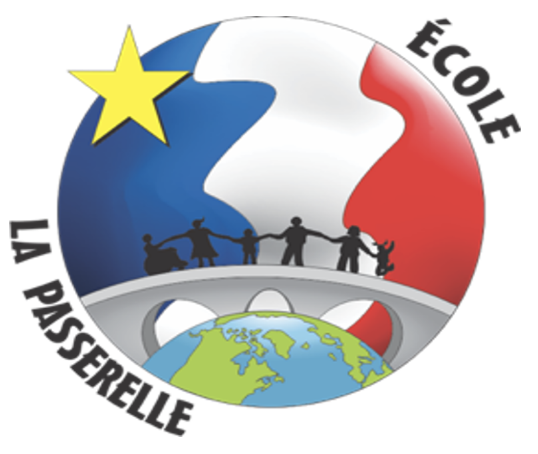 Comité parental d’appui à l’écolePrésident-ePauline Landry		Vice- président-eDenis MazerolleSecrétaireNathalie Dubé MoraisMembresClaire McgrawTina McGrawNancy LosierMona SavoieRepésentant-e du personnel enseigantSara McGraw